Школьные олимпиады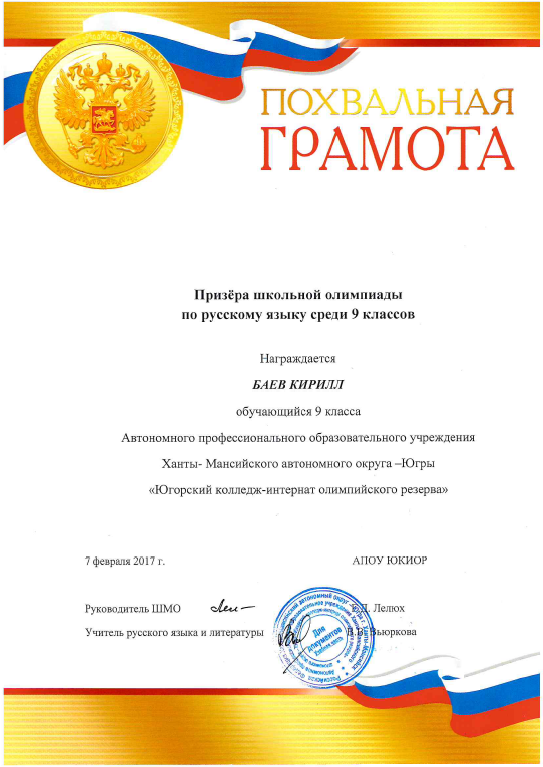 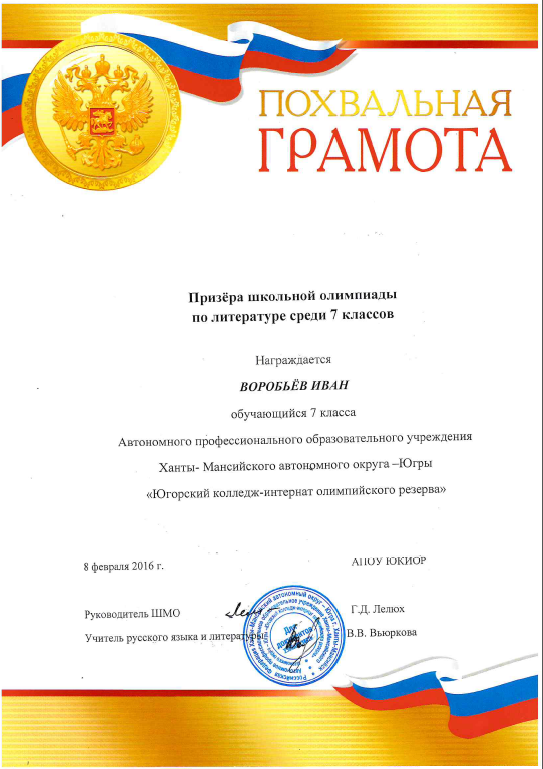 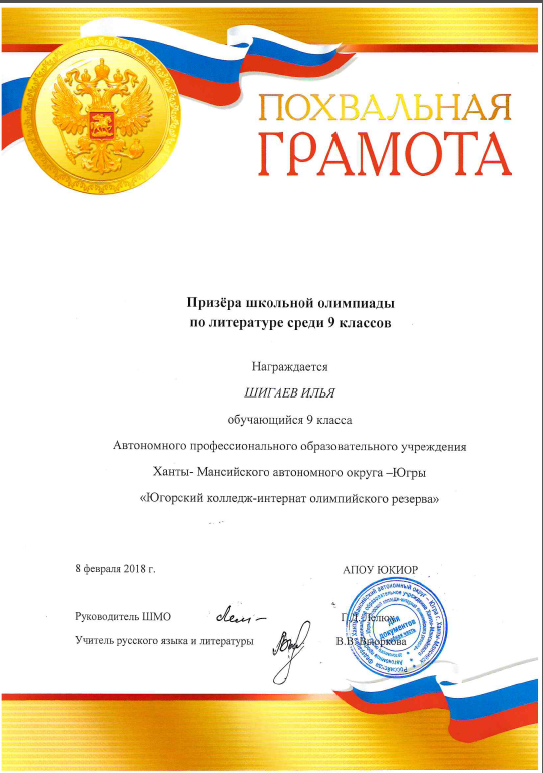 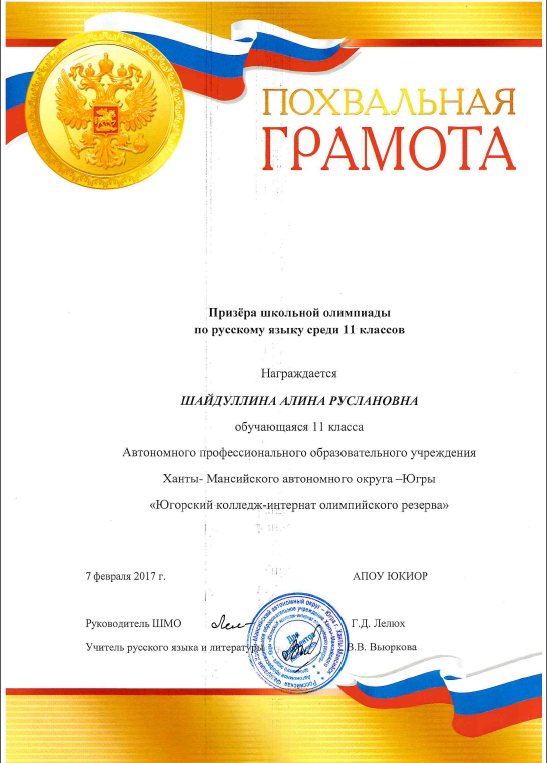 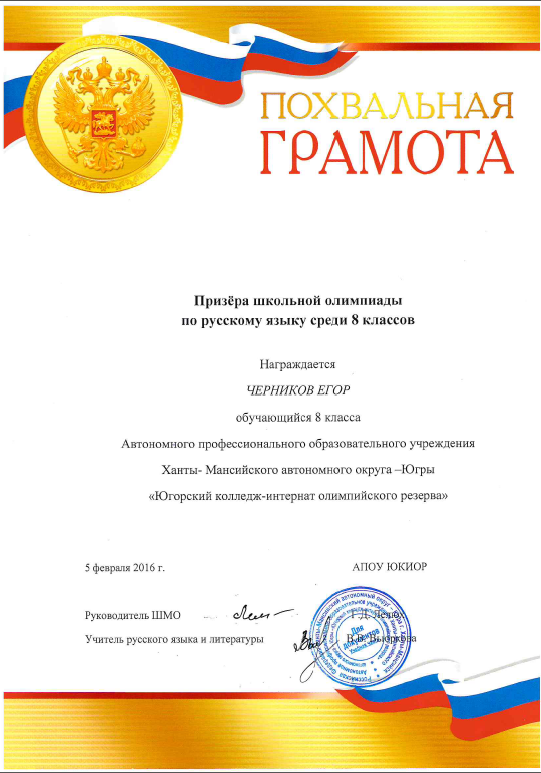 